  КАРАР                                                     № 31                                  ПОСТАНОВЛЕНИЕ  10 июнь 2022 й.                                                                                  10 июня  2021 г.О внесении изменений в постановление № 11 от 07.02.2020 «Об утверждении Административного регламента предоставления муниципальной услуги «Предоставление в установленном порядке жилых помещений муниципального жилищного фонда по договорам социального найма» в сельском поселении Суккуловский сельсовет»В соответствии с Федеральным законом от 06.10.2003 года № 131-ФЗ «Об общих принципах организации местного самоуправления в Российской Федерации»,   и приведения в соответствие федеральному законодательству Административный регламент, ПОСТАНОВЛЯЮ:1. Внести следующие изменения в постановление № 11 от 07.02.2020 «Об утверждении Административного регламента предоставления муниципальной услуги «Предоставление в установленном порядке жилых помещений муниципального жилищного фонда по договорам социального найма» в сельском поселении Суккуловский сельсовет, (далее - административный регламент):1.1.	2.9.5. Для подтверждения статуса малоимущего дополнительно представляются:а)	сведения о недвижимом имуществе (дачах, гаражах и иных строениях, помещениях и сооружениях), земельных участках, находящихся в собственности заявителя и членов его семьи и подлежащих налогообложению, в случае если права на указанные объекты не зарегистрированы в Едином государственном реестре недвижимости;б)	документы, подтверждающие размеры и источники доходов гражданина-заявителя и членов его семьи, за двенадцать месяцев, предшествующих месяцу подачи заявления:-	справка о доходах по форме 2 - НДФЛ;-	выписка с банковского счета о наличии у заявителя и (или) членов его семьи собственных средств, хранящихся на лицевых счетах в банках (при наличии);-	справка из учебного учреждения о размере получаемой стипендии;-        копия трудовой книжки (до 01.01.2020года).-   заявитель в праве предоставить по собственной инициативе документы указанные в пункте 2.9.5 настоящего Административного регламента.1.2. добавить пункт 2.10.1 – не предоставление документов указанных в пункте 2.9.5 настоящего Административного регламента не является основанием для отказа в предоставлении муниципальной услуги.2.Настоящее постановление вступает в силу на следующий день, после дня его официального опубликования (обнародования).3. Настоящее постановление опубликовать (обнародовать) на официальном сайте сельского поселения Суккуловский сельсовет  муниципального района Ермекеевский район http: sukkul.ru 4. Контроль за исполнением настоящего постановления оставляю за собой.Глава сельского поселенияСуккуловский сельсовет                                                Ф.Р. Галимов          һыуkkул ауыл советы           ауыл билəмəhе хакимиәте           муниципаль районыныңЙəрмəĸəй районы      Башkортостан Республиĸаhы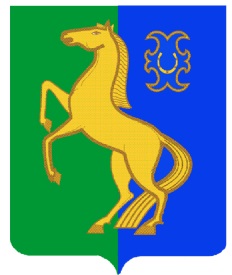 Администрация сельского поселения                                                               Суккуловский сельсовет              муниципального района                   Ермекеевский район           Республики Башкортостан